FORMATO GENERAL PARA LA MEMORIA DE PRÁCTICASPRACTICUMGRADO EN EDUCACIÓN PRIMARIAGRADO EN EDUCACIÓN INFANTILDOBLE GRADO EN EDUCACIÓN INFANTIL Y PRIMARIAIndicaciones generalesTipo de letra: Time New Roman / Arial.Márgenes justificados.Páginas numeradas contando desde el índice.Las imágenes u otros materiales irán en el anexo o anexos.La extensión de la memoria, excluyendo portada, índice y anexos, es de: Prácticum I: 5000 palabras mínimo y 7000 palabras máximo (10-15 páginas aproximadamente)Prácticum II y Prácticum III: 7000 palabras mínimo y 10000 palabras máximo (15-20 páginas aproximadamente).Buena presentación y redacción. En la PORTADA deberán aparecer los siguientes datos:Nombre y Apellidos Nombre del Centro Educativo Profesor/a Asesor (universidad)CursoE-mail. de contactoEn la 1ª página deberá aparecer el ÍNDICE, después de la portada. Este comprenderá los apartados de la memoria con sus correspondientes números de páginas. LA MEMORIA DE PRÁCTICAS La memoria debe contener como mínimo los siguientes apartados:INTRODUCCIÓN (Presentación de la finalidad y estructura de la memoria).CONTEXTUALIZACIÓN.Será un breve resumen informativo en el que se recogerá:Análisis del entorno donde se ubica el centro.Análisis del Proyecto Educativo y rasgos de identidad del centro.Organización de los recursos humanos (organigrama).Recursos materiales. INTERVENCIÓN3.1. Contextualización del aulaRatio y características de los alumnos/as.   Descripción del aula: espacio, organización, horario, recursos...3.2. Actuación en el aulaTrabajo realizado en el aula: aspectos más significativos de la programación trabajada y propuestas de innovación y mejora docente.Diseño y desarrollo de una sesión, teniendo en cuenta las necesidades, intereses y potencialidades del alumnado. Se hará referencia a todos los elementos de la programación: objetivos, contenidos, metodología, actividades, recursos, agrupamiento del alumnado, evaluación.Reflexiones y comentarios personales sobre el trabajo desarrollado, el grado de responsabilidad en las tareas docentes, el trabajo en equipo, la actitud crítica y responsable de las propias acciones.CONCLUSIONES GENERALESAnálisis de su propia evolución en el aula.  Valoración de puntos débiles y fuertes en relación a la función docente.  Comentarios personales y sugerencias sobre el Prácticum.BIBLIOGRAFÍA (NORMAS APA, última edición)Normas APA (última edición)ANEXOS Material que hayas elaborado.Material que hayas encontrado y consideres interesante.Fotografías del aula y del centro (Si las hubiere).Diseño, desarrollo y evaluación de la programación de un día de trabajo (ejemplo de Unidad Didáctica de Educación primaria/Infantil).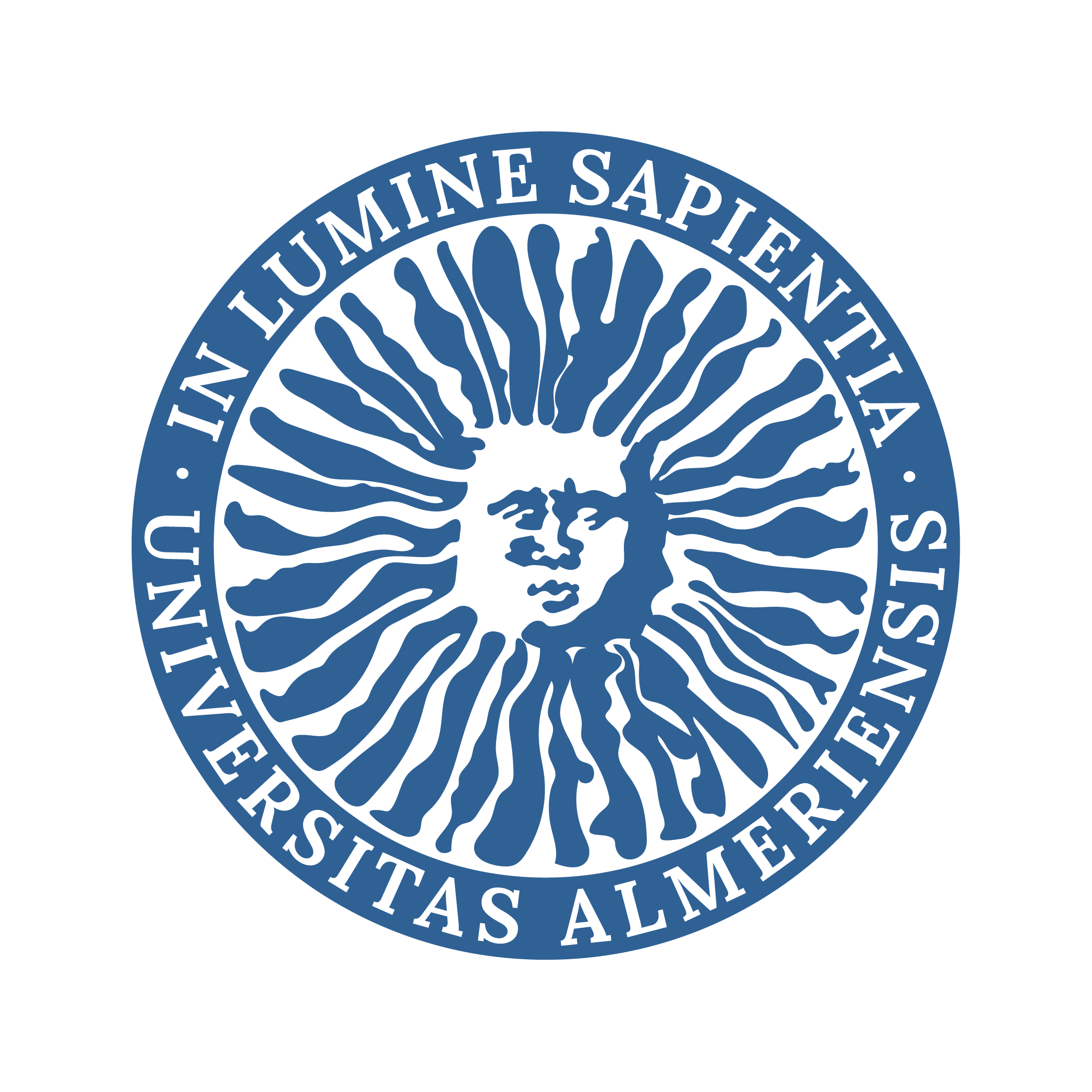 MEMORIA DE PRÁCTICUM ___  (modificar según corresponda)Curso 20__-20__Apellidos, NombreNombre del Centro EducativoApellidos, Nombre del Asesor de la UniversidadGrado cursado por el estudianteCorreo electrónico del estudianteÍNDICE:INTRODUCCIÓNPresentación de la finalidad y estructura de la memoriaCONTEXTUALIZACIÓNSerá un breve resumen informativo en el que se recogerá:Análisis del entorno donde se ubica el centro.Análisis del Proyecto Educativo y rasgos de identidad del centro.Organización de los recursos humanos (organigrama).Recursos materiales.INTERVENCIÓNContextualización del aulaRatio y características de los alumnos/as.   Descripción del aula: espacio, organización, horario, recursos...Actuación en el aulaTrabajo realizado en el aula: aspectos más significativos de la programación trabajada y propuestas de innovación y mejora docente.Diseño y desarrollo de una sesión, teniendo en cuenta las necesidades, intereses y potencialidades del alumnado. Se hará referencia a todos los elementos de la programación: objetivos, contenidos, metodología, actividades, recursos, agrupamiento del alumnado, evaluación.Reflexiones y comentarios personales sobre el trabajo desarrollado, el grado de responsabilidad en las tareas docentes, el trabajo en equipo, la actitud crítica y responsable de las propias acciones.CONCLUSIONES GENERALESAnálisis de su propia evolución en el aula.  Valoración de puntos débiles y fuertes en relación a la función docente.  Comentarios personales y sugerencias sobre el Prácticum DesarrolladoBIBLIOGRAFÍANormas APA (última edición)ANEXOSMaterial que hayas elaborado.Material que hayas encontrado y consideres interesante.Fotografías del aula y del centro (Si las hubiere).Diseño, desarrollo y evaluación de la programación de un día de trabajo (ejemplo de Unidad Didáctica de Educación primaria/Infantil).